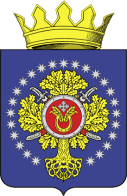 УРЮПИНСКИЙ МУНИЦИПАЛЬНЫЙ РАЙОНВОЛГОГРАДСКОЙ ОБЛАСТИУРЮПИНСКАЯ  РАЙОННАЯ  ДУМАР  Е  Ш  Е  Н  И  Е07 августа 2019  года	                 № 62/571 О досрочном прекращении полномочий депутата Урюпинской районной Думы от Краснянского сельского поселения Урюпинского муниципального района Волгоградской области Сомова М.А.        На основании части 10.2 статьи 40 Федерального закона от 06 октября 2003 года № 131-ФЗ «Об общих принципах организации местного самоуправления в Российской Федерации», пункта 2 части 16 статьи 22 Устава Урюпинского муниципального района Волгоградской области, решения Совета депутатов Краснянского сельского поселения Урюпинского муниципального района от 18 июля 2019 года № 10/43 «О досрочном прекращении полномочий депутата Совета депутатов Краснянского сельского поселения Урюпинского муниципального района Сомова Михаила Александровича», Урюпинская районная Дума РЕШИЛА:        1. Считать досрочно прекращенными полномочия депутата Урюпинской районной Думы от Краснянского сельского поселения Урюпинского муниципального района Волгоградской области Сомова Михаила Александровича с 18 июля 2019 года в связи с прекращением его полномочий в качестве депутата Совета депутатов Краснянского сельского поселения Урюпинского муниципального района.        2. Настоящее решение вступает в силу со дня его принятия.        3. Опубликовать настоящее решение в информационном бюллетене администрации Урюпинского муниципального района «Районные ведомости».              ПредседательУрюпинской районной Думы                                                   Т.Е. Матыкина